Terms of Reference –Testing Task Force ProposalTTF T016 (Ref. Body TC INT)“Conformance Test Specifications for the SCC-AS Services”Summary informationPart I –TTF Technical Proposal Rationale & ObjectivesRationale The Service centralization and continuity application server (SCC AS) is the entity in the IMS domain that handles the management of the access transfer of active sessions. The SCC AS coordinates the proper media and signalling exchange to the access network in which the UE is present.The following figure shows the location of the SCC AS in the network architecture.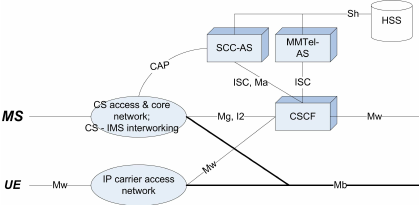 Figure 1: SCC-AS in relation to CS and IMS core networkIMS centralized services (ICS) allow for centralizing IMS services regardless of whether the mode of the mobile network is circuit‐switched (CS) or packet‐switched (PS). The ICS function introduces a new entity in the IMS network, the service centralization and continuity application server (SCC AS). The SCC AS entity combines the SIP signalling and acts as a back‐to‐back user agent (B2BUA), providing an anchor point for incoming and outgoing calls. The enhanced single radio voice call continuity (e‐SRVCC) ensures continuity of service when the mobile moves from one network in PS mode to a network in CS mode. To ensure continuity of service, e‐SRVCC function introduces two anchor points in the IMS network: access transfer control function (ATCF) which provides the anchor point for session initiation protocol (SIP) signalling; and access gateway transfer (ATGW) that provides the anchor point for the RTP stream.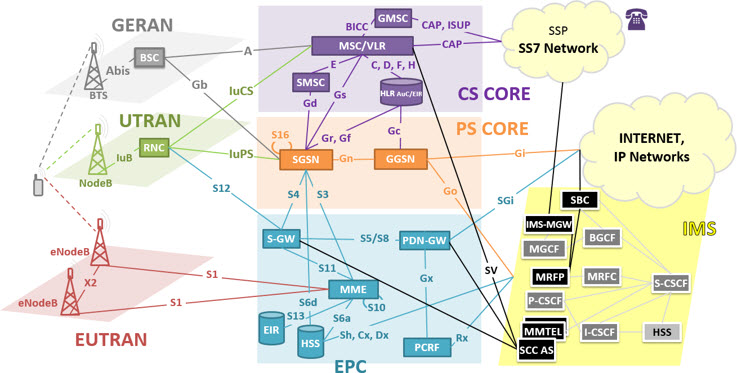 Figure 2: SCC-AS within the overall architectureObjectives of the work to be executedConformance test specifications for most interfaces and protocols of the 4G mobile network architecture are available. It seems reasonable to extend the INT set of test specifications to cover also the new functional entities, interfaces and protocols introduced through the specification of the 5G mobile architecture.Following the methodologies developed and used by ETSI this means the production of three-part documents covering the static conformance review (PICS) and the dynamic conformance review (Test Purposes and Abstract Test Suite).In the particular case of the SCC AS, the test specification will cover the protocols implemented on the interfaces through which the SCC AS connects.Previous funded activities in the same domainSTF394Revision of TS 186 011-1/-2 to 3GPP Rel.8 and production of TS 102 901 for RCS Rel.2Resource: 75 remunerated and 30 voluntary effort days, 45 000€STF414Revision of TS 186 011-1/-2 to 3GPP Rel.9 and of TS 102 901 to RCS-e and production TS 103 029 (IMS-EPC interworking)Resource: 80 remunerated and 15 voluntary effort days, 48 000€STF453 - update of IMS NNI Test Specifications for 3GPP R9  RCS 5.1 and IMS&EPCSTF574 Phase I – Test specifications for VoLTE/ViLTE interoperability test description over 4G/early 5G (3GPP Rel15) in physical/virtual environmentsResource: 159 000€Consequences if not agreed5G networks are currently being deployed in telecoms networks during the progression towards fully VoLTE/ViLTE compliant network architectures. Thorough conformance and interoperability testing will fill the gap between various suppliers to be able to interwork. This in turn will reduce implementation and rollout times. Not providing timely test specifications, would ultimately delay the deployment of 5G solutions.ETSI Members SupportDeliverablesBase documentsNew deliverablesWorking titles sufficient for part I. Complete with full WI reference when final ToR are submittedMaximum budgetTask summary/Manpower BudgetTravel budgetTravel to four INT meetings 4000,00€Part II – Details on TTF Technical Proposal Tasks, Technical Bodies and other stakeholdersOrganization of the work The work of the TTF starts with the analysis of the SIP/IMS protocol over ISC interface defined in ETSI TS 124 237 and ETSI TS 124 292 on the SCC AS and S/I-CSCF. The work will follow the three step methodology defined in the ISO/IEC 9646 series on conformance test specifications.Static aspects of the requirements will be converted into PICS items, i.e. into questions demanding whether a requirement is supported or not. One set of PICS items will be created for SCC AS and one for the S/I-CSCF.Requirements on the dynamic behaviour will lead to test purposes, i.e. textual descriptions of the expected behaviour of the IUT (SCC AS or S/I-CSCF). Here also, two sets of test purposes for SCC AS and S/CSCF will be the resulting output of the TTF.The bulk of the work will lie in the coding of the dynamic behaviour into test cases using the formal notation TTCN-3 and the production of the PIXIT proforma, which contains questions related to the practical aspects of testing.A feedback loop will be installed to process findings of the later steps into the outputs of the earlier steps. Once the TTCN-3 code and the related PIXIT proforma have been completed, TC INT may request to proceed with the logical subsequent phases of the project (conformance testing of the protocol, validation).TC INT will act as the steering committee for all TTF activities and will inform all identified interested bodies via liaison statements at regular intervals.An administration task will be maintained handling the progress reports of the TTF and the representation at the TC INT meetings during the lifetime of the TTF.Other interested ETSI Technical Bodies3GPP CT13GPP CT33GPP SA3ETSI TC MTSOther stakeholdersGSMA NGPart III: Execution of WorkWork plan, time scale and resourcesTask descriptionMilestonesMilestone A – Approval of progress report A Milestone B – Approval of progress report B Milestone C – Approval of Deliverables D1, D2 and D3, and Final Report Milestone D – Deliverables published, TTF closed Task summaryExpertise requiredTeam structureThe following experts are required to perform the work. The actual number of experts and mix of skills may depend on the actual applications received and will be decided when setting up the TTF.Number of experts required: 2 – 3Part IV:	TTF performance evaluation criteria Performance IndicatorsDocument historyToR TTF T016 (Ref. Body TC INT)Version: 0.6Author: Giulio Maggiore – Date: 2019-09-09Last updated by: Giulio Maggiore – Date: 2021-07-07page 1 of 14Approval statusApproved by Ref. Body TC INT#49Approved by Ref. Body TC INT#49YESReference BodyRef. Body INTRef. Body INTRef. Body INTETSI FundingMaximum budget:	80 000€ manpower cost	4 000€ travel costMaximum budget:	80 000€ manpower cost	4 000€ travel costMaximum budget:	80 000€ manpower cost	4 000€ travel costMinimum of 4 ETSI Members SupportYESYESYESTime scaleFrom2022-01-012022-01-01Time scaleTo2022-11-302022-11-30Work Items DTS/INT-00182 Conformance Test Specifications for the SCC-AS Services; Part 1: Protocol Implementation Conformance Statement (PICS)DTS/INT-00183 Conformance Test Specifications for the SCC-AS Services; Part 2: Test Suite Structure (TSS) and Test Purposes (TP) DTS/INT-00184 Conformance Test Specifications for the SCC-AS Services; Part 3: Abstract Test Suite (ATS) and partial Protocol Implementation eXtra Information for Testing (PIXIT) proforma specificationDTS/INT-00182 Conformance Test Specifications for the SCC-AS Services; Part 1: Protocol Implementation Conformance Statement (PICS)DTS/INT-00183 Conformance Test Specifications for the SCC-AS Services; Part 2: Test Suite Structure (TSS) and Test Purposes (TP) DTS/INT-00184 Conformance Test Specifications for the SCC-AS Services; Part 3: Abstract Test Suite (ATS) and partial Protocol Implementation eXtra Information for Testing (PIXIT) proforma specificationDTS/INT-00182 Conformance Test Specifications for the SCC-AS Services; Part 1: Protocol Implementation Conformance Statement (PICS)DTS/INT-00183 Conformance Test Specifications for the SCC-AS Services; Part 2: Test Suite Structure (TSS) and Test Purposes (TP) DTS/INT-00184 Conformance Test Specifications for the SCC-AS Services; Part 3: Abstract Test Suite (ATS) and partial Protocol Implementation eXtra Information for Testing (PIXIT) proforma specificationTTF Roadmap referenceTTF2020TTF2020TTF2020#ETSI MemberSupporting delegate1Telecom ItaliaGiulio Maggiore2Orange FranceTayeb Benmeriem3IskratelTadej Dragaš4Fraunhofer FokusAxel Rennoch/Marius Corici5University of GottingenDieter Hogrefe6Spirent Communications Dirk Tepelmann7HuaweiFabio Faoro9Vodafone GmbhRanganai Chaparadza, Muslim ElkotobDocumentTitleStatusETSI TS 124 237(V15.6.0)Universal Mobile Telecommunications System (UMTS); LTE; IP Multimedia (IM) Core Network (CN) subsystem IP Multimedia Subsystem (IMS) service continuity; Stage 3PublishedETSI TS 124 292(V15.1.0)Universal Mobile Telecommunications System (UMTS); LTE; IP Multimedia (IM) Core Network (CN) subsystem Centralized Services (ICS); Stage 3PublishedDeliv.Work Item codeStandard numberWorking titleExpected date for publicationD1DTS/INT-00182Conformance Test Specifications for the SCC-AS Services; Part 1: Protocol Implementation Conformance Statement (PICS)Jan.2023D2DTS/INT-00183Conformance Test Specifications for the SCC-AS Services; Part 2: Test Suite Structure (TSS) and Test Purposes (TP)Jan.2023D3DTS/INT-00184Conformance Test Specifications for the SCC-AS Services; Part 3: Abstract Test Suite (ATS) and partial Protocol Implementation eXtra Information for Testing (PIXIT) proforma specificationJan.2023Task short descriptionBudget (EUR)Task short descriptionBudget (EUR)Project Management5 000€PICS10 000€TSS/TP38 000€ATS&PIXITS27 000€TOTAL80 000€Task #1Project ManagementObjectivesProvision of progress reports for the TC INT meetings #51 through to #53 Presentation of reports and TTF outputs during said meetings. Scheduling of common sessions, administration of TTF resources.Processing of feedback comments received from the stakeholders.The TTF leader will perform all actions required by this task.InputNoneOutputTwo TTF progress reports and one final report.InteractionsPresence at all TC INT meetings during the TTF’s lifetime.Resources requiredCosts: 5 000 EURTask #2PICSObjectivesCreation of a PICS document for the SCC-AS Services based on ETSI TS 124 237 and ETSI TS 124 292 containing two PICS proforma, one for SCC-AS and one for S/I-CSCF static conformance review.InputETSI TS 124 237ETSI TS 124 292OutputDTS/INT-00182InteractionsPresentation of a early draft at INT#51 (Mar 2022), an stable draft at INT#52 (Jun 2022), a final draft for approval at INT#53 (Nov 2022).Resources requiredCosts: 10 000 EURTask #3Test purposesObjectivesCreation of the Test Purpose (TP) document for SCC-AS Services based on ETSI TS 124 237 and ETSI TS 124 292.Following subtasks will be done during the task T3:2.1.	Definition of TPs in TDL-TO2.2.	Definition of Test Suite Structure (TSS)2.3.	Definition generic test configurationsInputETSI TS 124 237ETSI TS 124 292DTS/INT-00128OutputDTS/INT-00183InteractionsPresentation of a early draft at INT#51 (Mar 2022), an early stable at INT#52 (Jun 2022), a stable final draft for approval at INT#53 (Nov 2022.Resources requiredCosts: 38 000 EURTask #4ATS&PIXITObjectivesImplementation of all TP defined in DTS/INT-00183 into an Abstract Test Suite (ATS) in TTCN-3 code and production of a PIXIT proforma for each observation point. Following subtasks will be done during the task T4:4.1.	Definition of specific test configurations	a) Schematic	b) In TTCN-34.2.	Development of templates and end-to-end test functions4.3.	Implementation of test cases based on Task 2 and 34.4.	Production of PIXIT tablesInputETSI DTS 00182 (PICS)ETSI DTS 00183 (Test purpose)OutputDTS/INT-00184InteractionsPresentation of a early draft at INT#52 (Jun 2022), an final draft for approval at INT#53 (Nov 2022).Resources requiredCosts: 27 000 EURMilestoneDescriptionCut-Off DateAApproval of progress report A2022-03-30Reference Body DeliverablePresentation of early drafts of D1 and D2.2022-03-30ETSI DeliverablePresentation of progress report A for approval at INT#51 (Mar 2022).2022-03-30MilestoneDescriptionCut-Off DateBApproval of progress report B2022-06Reference Body DeliverablePresentation of stable drafts of D1 and D2 and a early draft of D3.2022-06ETSI DeliverablePresentation of progress report B for approval at INT#52 (Jun 2022). 2022-06MilestoneDescriptionCut-Off DateCApproval of final progress report D.2022-11Reference Body DeliverableFinal drafts for approval of D1, D2 and D3. Final Drafts will be made available at least two weeks before the start of INT#53.2022-11ETSI DeliverablePresentation of the final report D for approval at INT#53 (Nov 2022). 2022-11MilestoneDescriptionCut-Off DateDDeliverables D1, D2 and D3 published, TTF closed.2023-01Reference Body DeliverableApproval drafts of D1, D2 and D3.2023-01ETSI DeliverableNone2023-01CodeTask / Milestone Target DateTarget DateEstimated Cost (EUR)CodeTask / Milestone FromToEstimated Cost (EUR)Start of workJan 2022T1Project ManagementJan 2022Nov 20225 000T2Conformance Test Specifications for the SCC-AS Services; Part 1: PICSJan 2022Nov 202210 000T3Conformance Test Specifications for the SCC-AS Services; Part 2: TSS/TPJan 2022Nov 202238 000MAD1 and D2 early draft availableProgress Report A to be approved at TC INT#51Mar 2022MBD1 and D2 stable draft available, D3 early draft availableProgress Report B to be approved at TC INT#52Jun 2022T4Conformance Test Specifications for the SCC-AS Services; Part 3: ATS/PIXITMay 2022Nov 202227 000MCFinal Report, D1, D2 and D3 approved at TC INT#53Nov 2022MDDeliverables published, TTF closedJan 202380 000Year202220222022202220222022202220222022202220222022202320232023202320232023202320232023202320232023Task/ Mil.JFMAMJJASONDJFMAMJJASONDT1T2T3MAXMBXT4MCXMEXPriorityQualifications and competencesHighKnowledge of SCC-AS ServicesHighKnowledge of LTE, EPC and IMS architectureHighExpertise of SIP protocolsHighExperience in analysing of protocols and writing of test purposes in TDL-TOHighExperience in writing of PICS and test purposesHighExpertise in conformance testingHighKnowledge in implementing Abstract Test Suites in TTCN-3Performance indicatorsPerformance indicatorsContribution from ETSI Members to TTF workContribution from ETSI Members to TTF workSteering Group meetings (number of meetings / participants / duration)XNumber of delegates directly involved in the review of the deliverablesXContributions/comments received from the Reference BodiesXContribution from the TTF to ETSI workContribution from the TTF to ETSI workContributions to Reference Body meetings (number of documents / meetings / participants)XQuality of deliverablesQuality of deliverablesApproval of deliverables according to scheduleXRespect of time scale, with reference to start/end dates in the approved ToRXComments from Quality review by Reference BodyXComments from Quality review by ETSI SecretariatXDateAuthorStatusComments0.020YY-mm-dd